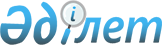 2010 жылы Қызылжар ауданы бойынша ауыл шаруашылық мәдениеттерінің басымдылық субсидиялау түрі бойынша көктемгі-алқаптық егіс жұмыстарын жүргізуге оңтайлы мерзімді бекіту туралы
					
			Күшін жойған
			
			
		
					Солтүстік Қазақстан облысы Қызылжар аудандық әкімдігінің 2010 жылғы 30 сәуірдегі N 160 қаулысы. Солтүстік Қазақстан облысы Қызылжар ауданының Әділет басқармасында 2010 жылғы 4 мамырда N 13-8-125 тіркелді. Күші жойылды (Солтүстік Қазақстан облысы Қызылжар ауданы әкімі аппаратының 2013 жылғы 4 ақпандағы N 02.07-05-03/127 хаты)

      Ескерту. Күші жойылды (Солтүстік Қазақстан облысы Қызылжар ауданы әкімі аппаратының 04.02.2013 N 02.07-05-03/127 хаты)      «Қазақстан Республикасындағы жергілікті мемлекеттік басқару және өзін-өзі басқару туралы» Қазақстан Республикасының 2001 жылғы 23 қаңтардағы № 148 Заңының 31, 37-баптарына, Қазақстан Республикасы Үкіметінің 2010 жылғы 25 ақпандағы № 123 қаулысымен бекітілген облыстық бюджеттердің және Астана қаласы бюджетінің көктемгі егіс және егін жинау жұмыстарын жүргізуге қажетті жанар-жағар май материалдары мен басқа да тауарлық-материалдық құндылықтардың құнын арзандатуға 2010 жылдың республикалық бюджетінен бөлінетін ағымдағы нысаналы трансферттерді пайдалану ережесін бекіту туралы Ережесінің 7-тармағына сәйкес, аудан әкімдігі ҚАУЛЫ ЕТЕДІ:



      1. Қосымшаға сәйкес 2010 жылы Қызылжар ауданы бойынша ауыл шаруашылық мәдениеттерінің басымдылық субсидиялау түрі бойынша көктемгі-алқаптық егіс жұмыстарын жүргізуге оңтайлы мерзімді бекіту туралы.



      2. Осы қаулының орындалуын бақылау аудан әкімінің орынбасары Р.Е. Рамазановқа жүктелсін.



      3. Осы қаулы ресми жарияланған күнінен бастап он күн өткеннен кейін күшіне енеді.      Аудан әкімі                                Қ. Пшенбаев

Қызылжар ауданы әкімдігінің

2010 жылғы 30 сәуірдегі № 160

қаулысына қосымша Қызылжар ауданы бойынша ауыл шаруашылық дақылдарының субсидиялау түрі бойынша көктемгі егіс жұмыстарын жүргізуге үйлесімді МЕРЗІМІ
					© 2012. Қазақстан Республикасы Әділет министрлігінің «Қазақстан Республикасының Заңнама және құқықтық ақпарат институты» ШЖҚ РМК
				№

п/

пЕгіншілік

аймағы

ШЖАДақылдарКөктемгі егіс

жұмыстарын

жүргізуге

үйлесімді

мерзімі2010 жылдың

алдыңғы

орташа ерте

сұрыпты

дақылдар1I – орман

ды егіс

тікЖаздық бидай,

орташа піскен,

орташа

кештетілген15.05 - 27.05До 1.061I – орман

ды егіс

тікКүздік қарабидай25.08 – 5.091I – орман

ды егіс

тікАрпа - орташа

жетілген сорты 30.05 - 5.061I – орман

ды егіс

тікСұлы- орташа

жетілген сорты27.05 - 30.051I – орман

ды егіс

тікбұршақ25.05 - 30.051I – орман

ды егіс

тікқарақұмық22.05 - 28.051I – орман

ды егіс

тікрапс15.05 - 18.051I – орман

ды егіс

тікзығыр, қыша18.05 – 22.051I – орман

ды егіс

тікМай алынатын

күнбағыс15.05 – 18.051I – орман

ды егіс

тіккартоп18.05 – 23.051I – орман

ды егіс

тікСүрлемдік жүгері16.05.- 20.051I – орман

ды егіс

тікСәбіз10.05 – 20.051I – орман

ды егіс

тікПияз 10.05 – 20.051I – орман

ды егіс

тікҚызылша 25.05 – 5.061I – орман

ды егіс

тікҚияр 20.05 – 5.061I – орман

ды егіс

тікОрамжапырақ

көшеті25.05 – 10.061I – орман

ды егіс

тікКызанақ көшеті28.05 – 10.062II – да

лалық,

жазық

жер, ор

мандала

лықЖаздық бидай,

орташа піскен,

орташа

кештетілген15.05 - 30.05До 5.062II – да

лалық,

жазық

жер, ор

мандала

лықКүздік қарабидай25.08 – 5.092II – да

лалық,

жазық

жер, ор

мандала

лықАрпа - орташа

жетілген сорты25.05 - 30.052II – да

лалық,

жазық

жер, ор

мандала

лықАрпа - орташа

жетілген сорты 30.05 - 5.062II – да

лалық,

жазық

жер, ор

мандала

лықСұлы - орташа

жетілген сорты25.05 - 30.052II – да

лалық,

жазық

жер, ор

мандала

лықСұлы - орташа

жетілген сорты27.05 - 30.052II – да

лалық,

жазық

жер, ор

мандала

лықбұршақ25.05 - 30.052II – да

лалық,

жазық

жер, ор

мандала

лыққарақұмық25.05 - 30.052II – да

лалық,

жазық

жер, ор

мандала

лықрапс15.05 - 20.052II – да

лалық,

жазық

жер, ор

мандала

лықзығыр, қыша17.05 – 20.052II – да

лалық,

жазық

жер, ор

мандала

лықМай алынатын

күнбағыс15.05 – 18.052II – да

лалық,

жазық

жер, ор

мандала

лықкартоп18.05 – 23.052II – да

лалық,

жазық

жер, ор

мандала

лықСүрлемдік жүгері16.05.- 20.052II – да

лалық,

жазық

жер, ор

мандала

лықСәбіз10.05 – 20.052II – да

лалық,

жазық

жер, ор

мандала

лықПияз 10.05 – 20.052II – да

лалық,

жазық

жер, ор

мандала

лықҚызылша 25.05 – 5.062II – да

лалық,

жазық

жер, ор

мандала

лықҚияр 20.05 – 5.062II – да

лалық,

жазық

жер, ор

мандала

лықОрамжапырақ

көшеті25.05 – 10.062II – да

лалық,

жазық

жер, ор

мандала

лықКызанақ көшеті28.05 – 10.06